Year 4 Home Learning Pack                                   Never stop learning!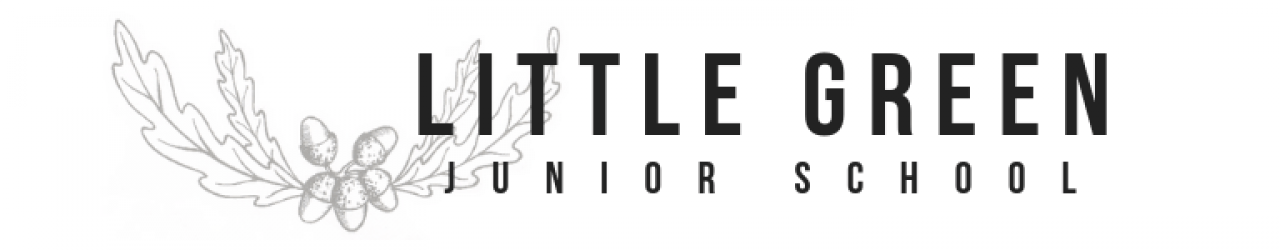 Year 4 Home Learning Pack                                   Never stop learning!Year 4 Home Learning Pack                                   Never stop learning!Maths Home Learning:In Maths, please keep practicing times tables on the websites we have suggested. Coordinates and translationActivity 1 - Draw a map of your garden or a room in your house from a birds eye view on squared paper and . See coordinate plotter sheet for further guidance and square paper template attached to complete the activityActivity 2 - Can you describe the translation of each polygon?Watch the videos explaining translation and how to describe it. https://www.bbc.co.uk/bitesize/topics/z2dqrwx/articles/zcjs97hhttps://youtu.be/SR75NRsTJ9k Remember we are only learning translation for this question. Write your answers for all the polygons labelled 1 to 4. For example: 1 = 3 right 2 down.These activities are to be answered and turned in on google classroom where possible or can be completed on the sheets provided. Science Home Learning:What Is the Water Cycle? Readthrough the powerpoint or watch https://www.bbc.co.uk/bitesize/topics/zkgg87h/articles/z3wpp39The Stages of the Water Cycle: Use the diagrams and information on the Powerpoint to explain the four stages of the water cycle: evaporation, condensation, precipitation and collection. Present your learning as a poster.OPTIONAL EXPERIMENTSOptional Experiment 1Making a water cycle in a bottlehttps://www.youtube.com/watch?v=Z8kG-9xtB78&list=PLjZuN_0C_rf8_zH4PbG24JP4mxMZ6JVXY&index=19&t=0sOptional Experiment 2Water Cycle in a Bag See sheet for instructions.Optional experiment 3Make a Mini Water World. See Sheet.Reading Home LearningFocus: Non-FictionRead the information about The Water Cycle and then answer the questions underneath. The answers are on the following page so you can mark your own work.Please note there are 3 different levels so pick the level you want to complete.English Home Learning:In English we are continuing our ‘discussion’ topic using the book ‘The Angel of Nitshill Road. The PowerPoint contains Task 1, plus an assignment sheet to complete the work on. This week you will take on the role of either, Mark, Marigold or Penny and write a letter to an agony aunt asking for help. There are other tasks on the powerpoint for you to complete, but not submit.Geography Home Learning:Please use the PowerPoint to look at the effects of coastal erosion on homes/buildings. Then can you research ‘how we manage our coastlines?’ Keep this research for the following week’s lesson, which is when the task will be set.
SpellingsThe test/dictation sheet, should you want to use them are in google classroom or just test the words only. Online learning lessons (optional)Online learning lessons (optional)Maths: https://www.thenational.academy/online-classroom/year-4/maths#subjectsArea and perimeter - Lessons 2 to 5Watch the videos and then complete the tasks provided on the website. English: Tasks are included in the PowerPoint for the week.Group 1Group 2Group 3 Words ending in ‘gue, que.’plaqueboutiquevaguetongueleaguePractise your spellings for 5 minutes 5 x each week.  Please continue to fill in your spelling book as normal.  Please can you get a parent or carer to test you on these words each Thursday and record your score.Words ending in ‘gue, que.’Plaqueboutiqueplagueunique tongueleaguevaguePractise your spellings for 5 minutes 5 x each week.  Please continue to fill in your spelling book as normal.  Please can you get a parent or carer to test you on these words each Thursday and record your score.Words ending in ‘gue, que.’PlaqueboutiqueuniqueantiquetongueleaguevagueplaguecolleaguecataloguePractise your spellings for 5 minutes 5 x each week.  Please continue to fill in your spelling book as normal.  Please can you get a parent or carer to test you on these words each Thursday and record your score.